HARMONOGRAM ODBIORU ODPADÓW   PAŹDZIERNIK- GRUDZIEŃ 2020Zasady Odbioru OdpadówOdpady są zbierane selektywnie – prosimy o dokładną segregację w 6 frakcjach: Biodegradowalne, Tworzywa Sztuczne, Szkło, Makulatura, Popiół. oraz Zmieszane (Zmieszane to pozostałe po segregacji odpady!).Worki powinny być wypełnione tylko tą frakcją dla której są przeznaczone. Dodatkowe worki można pobrać w siedzibie PPUK na ul. Staszica 35.Worki powinny być >80% wypełnione – nie oddajemy np. 3 szklanych butelek, zostawiamy.Zbiórka jest prowadzona od godz. 7 rano - prosimy o wystawianie worków od godz. 5 do 7 rano przed posesję. Niewystawione worki po tej godzinie nie będą odebrane, a reklamacje uznane za niezasadne. Nie należy wystawiać worków na kilka dni przed zbiórką – dbajmy o porządek.Odpady trawnikowe powinny być obsuszone, zebrane w workach na BIO, ale spakowane osobno od pozostałych BIO odpadów.Do BIO wrzucamy TYLKO RESZTKI ROŚLINNE i NIE WOLNO WRZUCAĆ FOLIOWYCH TOREBEK.Reklamacje należy składać pisemnie na adres: BOK@PPUK.PULTUSK.PLHarmonogram dla: Gnojno, Boby, Chmielewo, Lipa, Kleszewo, Olszak  – odbiór odpadów następuje w poniedziałki wg dat poniżej:MIASTO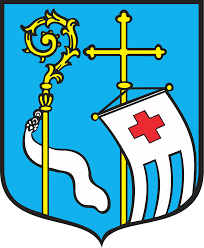 I GMINA PUŁTUSKPułtuskie Przedsiębiorstwo Usług Komunalnych sp. z o.o.
ul. Staszica 35,  06-100 PułtuskNIP: 568-158-00-00 BOK@PPUK.PULTUSK.PL Tel.: 23 692 52 52Godz. Pracy: 7:00-15:00Urząd MiejskiWydział Inwestycji, Rolnictwa i Pozyskiwania Środków Pozabudżetowych ul. Rynek 41, 06 - 100 Pułtusk                                                                    reklamacje.smieci@pultusk.pl Tel.: 23 306 72 21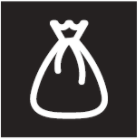 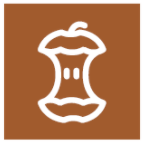 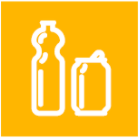 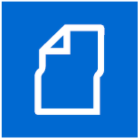 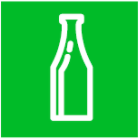 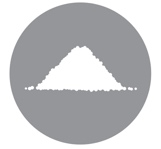 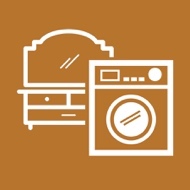 ZmieszaneBIO - roślinneMetaleTworzywaPapierMakulaturaSzkłoPopiółGabarytyPaździernik5,195,195    1919510Listopad2,16,302,16,302,3016162,30Grudzień14,2814,28281414 28